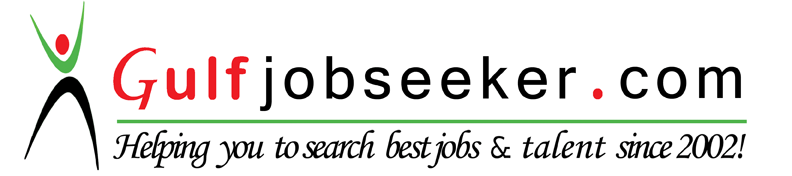 Whats app  Mobile:+971504753686 Gulfjobseeker.com CV No:1568382E-mail: gulfjobseeker@gmail.comObjectives:To be able to work in a prestigious company which I can utilize my experience, knowledge, skills, and potentials for the benefit of the company and to pursue opportunities for my career growth and future development.Educational Background:BACHELOR OF SCIENCE IN INFORMATION TECHNOLOGY    Working Experience:    Tripoli Restaurants    Tourist club area     Waitress/ Cashier: Customer service oriented and be outgoing and friendly to meet the needs of the customerResponsible in cleaning and maintaining the area.Taking orders and serving food to the customerRecommend, select and help customers by selling products meeting customer needs and desiresChecking the exact cost of the customerProviding information related to the specialty of the restaurant    SMK ELECTRONICS CORPORATION PHILIPPINES    Lot c-4 premier industrial park M.A Roxas highway     Clark Freeport zone     MAY 18 2013 - OCTOBER 30, 2013    Office Coordinator/ReceptionistProvide necessary backup support services to manage time slips (time keeping software) and reception duties.Assisting new hired employees in discussing and implementing all the necessary rules of the company.Attending all the queries of the employees. Perform general orientation for temporary staff, new hires and consultants Ensure IDs, email accounts, telephones and locations are ready for new  employees.Input document data into the standard registers ensuring that the information is accurate and up to date.performs  other related duties as assignedBring up quality forms, checklist as and when needed in coordination with QA/QC for technical aspectsAttending regular meeting before to start the shift to know and to discuss the previous status of the companySubmitting target quota before to end of the shift.    GOLDILOCKS     Cashier    MAGIC STAR MALL, TARLAC CITY,     MAY 16, 2012 - OCTOBER 20, 2012Welcoming customer in a nice and friendly wayMaintains quality service to satisfy customer all the time. Receive or accept cash turnover from the outgoing cashier as a preparation for my dutyAttend phone calls as part of customer serviceHandling customer request, complaints and assuring that everything is achieved under smooth coordination.  Accepting the cash float money to the supervisor.Responsible in reports preparation and daily cash records summary and breakdown of daily sales.Received  and checked  properly the stocks delivered, Enter total daily cash sales in the computer     On-the-job Training     SITEL ACADEMY CALL CENTER     PROVINCIAL CAPITOL      (JANUARY- May)Answers/transfer telephone calls and relay messages to concerned personnel.Photocopying and Scanning.Types a variety of documents, reports and recordsKeeps register of the files up to date and for easy reference.Responsible for incoming and outgoing mail, shipping and receiving.Determines requirements by working with customerManage filing,mailing,correspondence and other management task.         L- Square Hotel          San Miguel          Front Desk/Receptionist          August-January 2010Welcoming and registering hotel customerAnswering inquries about the companyGreet visitors warmly make sure that they are comportableChecking Guest in and out of the hotelResponsible in payments and making reservation over the phoneAssesing the guest needs and request      CompetenciesWilling to learn and grow Excellent customer serviceQuick learner with the ability to multi-taskA team player, who consistently display a positive attitude, professional work. Accuracy and attention to detailKnowledge in Microsoft Word Excel, Power Point  Presentation,God fearing, honest, diligent, patient, flexible and hardworking.      Personal Information:     BIRTHDATE		  : JULY 13, 1989     CIVIL STATUS		  : Single				